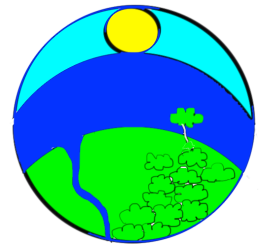 Notice of Annual General MeetingThe annual general meeting of Anglican Earthcare Gippsland Inc will be heldby phone conference 6.15pm Thursday 22 February 2018Phone entry details will be sent by separate email prior to the meetingAGENDAAttendance/ApologiesTo confirm the minutes of the previous AGMTo receive reports from the Board President- to be presentedTo receive and consider the Financial Reports of the Association – as attachedTo elect a Board for the coming year. ( President appointed by the Bishop) Elect: 2 Vice Presidents, Secretary/Public Officer, Treasurer and 4 MembersNomination forms are attached.  Please send completed nomination form to the Secretary – Edie Ashley, 1 First Parade Raymond Island 3880 or by email to edieashley@bigpond.comTo set membership fees for the coming yearAny other business.